Text 1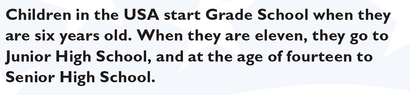 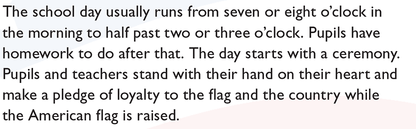 Junior High  School – niži razredi srednje školeSenior High School – viši razredi srednje školeThe day runs – dan trajeCeremony – svećanost   a pledge of loyalty – zakletva na vjernostflag - zastava